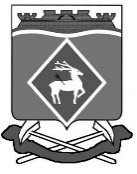 РОССИЙСКАЯ  ФЕДЕРАЦИЯРОСТОВСКАЯ ОБЛАСТЬМУНИЦИПАЛЬНОЕ ОБРАЗОВАНИЕ «БЕЛОКАЛИТВИНСКИЙ РАЙОН»АДМИНИСТРАЦИЯ БЕЛОКАЛИТВИНСКОГО РАЙОНАРАСПОРЯЖЕНИЕ13.01.2017			                     № 2                              г.  Белая КалитваО внесении изменений в распоряжение Администрации Белокалитвинского районаот 26.12.2016 № 195В соответствии с письмом начальника финансового управления Администрации Белокалитвинского района В.И. Демиденко от 26.12.2016 и в связи с возложением на финансовое управление Администрации Белокалитвинского района дополнительных полномочий по осуществлению контроля, предусмотренного частью 5 статьи 99 Федерального закона от 05.04.2013 № 44-ФЗ «О контрактной системе в сфере закупок товаров, работ, услуг для обеспечения государственных и муниципальных нужд»,Внести в приложение № 1 к распоряжению Администрации Белокалитвинского района от 26.12.2016 № 195 «Об утверждении штатного расписания Администрации Белокалитвинского района на 2017 год» следующие изменения: В структурном подразделении «Отдел муниципальных закупок» исключить одну единицу ведущего специалиста с должностным окладом 7523 рубля.Строки штатного расписания со следующим текстом:Заменить и изложить в следующей редакции:Строки штатного расписания изложить в следующей редакции:Приложение № 4 к распоряжению Администрации Белокалитвинского района от 26.12.2016 № 195 «Об утверждении штатного расписания Администрации Белокалитвинского района на 2017 год» изложить в новой редакции, согласно приложению к настоящему распоряжению.Настоящее распоряжение вступает в силу со дня подписания и подлежит официальному опубликованию.Контроль за исполнением распоряжения возложить на управляющего делами Администрации Белокалитвинского района Л.Г. Василенко.Глава района							         О.А. МельниковаСогласовано:Управляющий делами								Л.Г. ВасиленкоСогласовано:Начальник юридического отдела					          С.Ю. Лукьянов___01.2017Проект вносит:Главный специалист общего отдела					Г.А. Рубанова___01.2017Структурное подразделениекодДолжность (специальность,
профессия), разряд, класс 
(категория) квалификацииКоличество штатных 
единицТарифная
ставка (оклад)
и пр., руб.Надбавки, руб.Всего в месяц, руб.
((гр.5+гр.6+гр.7+гр.8) х гр.4)Всего в месяц, руб.
((гр.5+гр.6+гр.7+гр.8) х гр.4)Всего в месяц, руб.
((гр.5+гр.6+гр.7+гр.8) х гр.4)При-ме-
чаниеОтдел 
муниципальных закупокНачальник отдела 19 8759 875,00Отдел 
муниципальных закупокГлавный специалист по организации закупок товаров (работ и услуг) для муниципальных нужд 18 2908 290,00Отдел 
муниципальных закупокГлавный специалист 18 2908 290,00Отдел 
муниципальных закупокВедущий специалист17 5237 523,00Отдел 
муниципальных закупокСтарший инспектор 15 2465 246,00Отдел 
муниципальных закупокИтого:5ххх39 224,00Структурное подразделениекодДолжность (специальность,
профессия), разряд, класс 
(категория) квалификацииКоличество штатных 
единицТарифная
ставка (оклад)
и пр., руб.Надбавки, руб.Всего в месяц, руб.
((гр.5+гр.6+гр.7+гр.8) х гр.4)Всего в месяц, руб.
((гр.5+гр.6+гр.7+гр.8) х гр.4)Всего в месяц, руб.
((гр.5+гр.6+гр.7+гр.8) х гр.4)При-ме-
чаниеОтдел 
муниципальных закупокНачальник отдела 19 8759 875,00Отдел 
муниципальных закупокГлавный специалист по организации закупок товаров (работ и услуг) для муниципальных нужд 18 2908 290,00Отдел 
муниципальных закупокГлавный специалист 18 2908 290,00Отдел 
муниципальных закупокСтарший инспектор 15 2465 246,00Отдел 
муниципальных закупокИтого:4ххх31701,00Всего:113,5х40 454,55хх882202,55В том числе:Муниципальные служащие8040 454,55724836,55       из них за счет областных 
субвенций754962,00       за счет передачи полномочий6928,8038849,80Технические работники160,0082 976,00Обслуживающий персонал17,574 390,00      из них водители942 237,00